Пенсионный фонд Российской Федерации
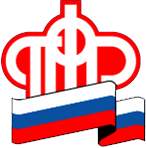 Отделение Пенсионного фонда по Ханты-Мансийскому автономному округу – ЮгрыЮгорские пенсионеры начнут получать проиндексированные до 8,6% пенсии с 4 февраляНеработающие пенсионеры Югры начнут получать проиндексированные выплаты по обычному графику с 4 февраля. Вместе с пенсией за февраль они также получат доплату за январь с учетом доиндексации пенсии с 5,9% до 8,6%.Напомним, что страховые пенсии неработающих пенсионеров проиндексированы на 8,6% – выше уровня инфляции за 2021 год, которая по данным Росстата составила 8,4%.С 1 января выплаты были увеличены на 5,9%, а с 1 февраля, в соответствии с изменениями федерального законодательства, дополнительно проиндексированы до 8,6%. В результате повышения страховая пенсия по старости неработающих пенсионеров Югры увеличилась в среднем на 1793 рубля в месяц, ее средний размер теперь составляет 26062,87 рублей.У каждого пенсионера прибавка после индексации индивидуальна и зависит от размера получаемой пенсии.